第三单元提升练习时间:90分钟　满分:100分　得分:　　　 一、读拼音,写词语。(9分)fán xīng(　　　)　　téng luó(　　　)　　bō tāo(　　　)méng lóng(　　　)	jì jìng(　　　)	zhāo xiá(　　　)màn miè(　　　)	xī gài(　　　)	毛róng róng(　　　)二、在加点字正确的读音下面画“√”。(5分)徜徉(cháng　táng)　炫耀(xuàn　xuán)绣花(xuì　xiù)	余晖(huī　jūn)绽开(dìng　zhàn)三、辨字组词。(6分)四、选词填空。(12分)重叠　重合1.所有的绿,挤在一起,(　　　)在一起,交叉在一起。2.对称图形可以完全(　　　)。金晖　余晖3.白桦树在灿灿的(　　　)里,闪着晶亮的雪花。4.夕阳的(　　　)透过云霞,洒在江心。漫灭　磨灭5.人民教师为培育后代作出了不可(　　　)的贡献。6.这些事是永不(　　　)的回忆。五、根据意思写词语。(5分)1.磨灭,模糊难辨。(　　　　)2.间隔穿插,互相穿过。(　　　　)3.举止大方,不呆板,不拘束。(　　　　)4.没有鲜明的轮廓或细节,勉强看见。	(　　　　)5.没有一点儿声音,非常安静。(　　　　)六、日积月累。(5分)1.诗是　　　　　　　　　　　　,诗给人类以　　　　　　　　　。 2.诗和音乐一样,　　　　　　　　。 3.诗是强烈感情的　　　　　　,它源于　　　　　　　　　的情感。 七、根据课文内容填空。(10分)1.《繁星(七一)》中　　　　　　、　　　　　　、　　　　　　,都能表达出浓浓的母爱。 2.《绿》是艾青写的一首抒情诗,诗中运用了　　　和　　　的修辞手法,描写了大自然中的绿,让我们感受到绿会按着节拍飘动的诗句是　          , 　　　　　诗中描写绿的句子是                                       。3.《在天晴了的时候》中诗人运用　　　　的修辞手法,用　　　　的表达方式,描绘出一幅　　　　　　　　　　的画卷。 八、课内阅读。(8分)在我的窗前,有一棵白桦,仿佛涂上银霜,披了一身雪花。毛茸茸的枝头,雪绣的花边潇洒,串串花穗齐绽,洁白的流苏如画。1.这两节诗选自《　　　　》,作者是苏联的　　　　。(2分) 2.这两节诗运用了　　的修辞手法,从　　描写了白桦的美丽。(　　)(2分) A.比喻　局部B.比喻　整体C.拟人　整体3.请续写第二节诗。(4分)九、课外阅读。(10分)美丽的晚霞红红的太阳快要落山了,它收起余晖,只剩下一个柔和。鲜艳的火球,颜色金黄透亮,就是技艺再高的画家也难以描绘。太阳的身影消失了,只剩下一片神奇、美丽的晚霞,令人想到仙境,想到梦幻的世界。我出神地望着,天空仿佛出现了一条龙,金色的龙。它上游下蹿,吞云吐雾,喷吐出鲜艳美丽的水花。随着云彩的移动,飞龙仿佛进入一片森林,看不见了。森林里一棵枝繁叶茂的大树上,飞起一只仙鹤。鹤背上,坐着一个头顶光亮,胡子洁白的老头儿,他还拄着拐杖哩。这不是动画片《哪吒闹海》中的师傅——太乙真人吗?那么哪吒呢,他在哪里?哦,看到了,这不!一个结实强健、系着红兜兜的小男孩,正张开双手,向他师傅飘去。我从幻境中欣赏到了一个又一个神奇的故事,一幅又一幅如画的美景。当我回到现实中来时,晚霞已经消失了。1.用“　　”画出“我”在幻境里看到的东西。(2分) 2.从文中找出下列词语的近义词。(4分)温和—(　　　)　　奇幻—(　　　)好像—(　　　)　　坚实—(　　　)3.判断下列说法是否正确,对的画“√”,错的画“✕”。(2分)(1)“飞龙仿佛进入一片森林”中“仿佛”一词改为“好像”,句意不变。	(　　)(2)“神奇”就是“奇怪”的意思。	(　　)4.将文中画“”的句子改写为陈述句。	(2分)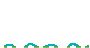 十、习作。(30分)本单元中我们学生了诗人们用诗歌表达出自己情感的方式。请你用自己的语言,运用比喻、拟人等修辞手法描写美丽的大自然,来表达你对家乡的热爱之情。题目自拟,不少于350字。第三单元提升练习答案一、繁星　藤萝　波涛　朦胧　寂静　朝霞　漫灭　膝盖　茸茸二、cháng　xuàn　xiù　huī　zhàn三、示例:漫灭　慢走　膝盖　漆黑　挥手　光辉　绣花　透气　徜徉　海洋　期末　涂抹四、1.重叠　2.重合　3.金晖　4.余晖　5.磨灭6.漫灭五、1.漫灭　2.交叉　3.潇洒　4.朦胧　5.寂静六、1.人类向未来寄发的信息　朝向理想的勇气2.生命全在节奏　3.自然流露　宁静中回忆起来七、1.月明的园中　藤萝的叶下　母亲的膝上2.拟人　比喻　所有的绿就整齐地按着节拍飘动在一起　墨绿、浅绿、嫩绿、翠绿、淡绿、粉绿3.拟人　动态　雨后放晴的乡村八、1.白桦　叶赛宁　2.C　3.示例:亭亭玉立的树干,笔直地站着。九、1.金色的龙　仙鹤　太乙真人　哪吒　2.柔和　梦幻　仿佛　结实　3.(1)√　(2)✕　4.这就是动画片《哪吒闹海》中的师傅——太乙真人。十、提示:完成习作前,先想一想自己家乡的哪些美景让你印象深刻,然后确定描写顺序,再加上合理的想象,运用修辞手法使文章更生动。